ДЕПАРТАМЕНТ ЗДРАВООХРАНЕНИЯ ВОЛОГОДСКОЙ ОБЛАСТИПРИКАЗот 9 января 2024 г. N 3ОБ УТВЕРЖДЕНИИ ПОРЯДКА ВЗАИМОДЕЙСТВИЯДЕПАРТАМЕНТА ЗДРАВООХРАНЕНИЯ ОБЛАСТИ И ПОДВЕДОМСТВЕННЫХЕМУ ГОСУДАРСТВЕННЫХ ОРГАНИЗАЦИЙ С ОРГАНИЗАТОРАМИДОБРОВОЛЬЧЕСКОЙ (ВОЛОНТЕРСКОЙ) ДЕЯТЕЛЬНОСТИ,ДОБРОВОЛЬЧЕСКИМИ (ВОЛОНТЕРСКИМИ) ОРГАНИЗАЦИЯМИПРИ СОДЕЙСТВИИ В ОКАЗАНИИ МЕДИЦИНСКОЙ ПОМОЩИВ ОРГАНИЗАЦИЯХ, ОКАЗЫВАЮЩИХ МЕДИЦИНСКУЮ ПОМОЩЬПриказываю:1. Утвердить прилагаемый Порядок взаимодействия департамента здравоохранения области и подведомственных ему государственных организаций с организаторами добровольческой (волонтерской) деятельности, добровольческими (волонтерскими) организациями при содействии в оказании медицинской помощи в учреждениях, оказывающих медицинскую помощь.2. Признать утратившим силу приказ департамента здравоохранения области от 11 сентября 2020 года N 415 "Об утверждении Порядка взаимодействия государственных учреждений области, подведомственных департаменту здравоохранения Вологодской области, с организаторами добровольческой (волонтерской) деятельности, добровольческими (волонтерскими) организациями при содействии в оказании медицинской помощи в организациях, оказывающих медицинскую помощь".Исполняющий обязанностиначальника департаментаМ.А.ТРУСОВУтвержденПриказомДепартамента здравоохранения областиот 9 января 2024 г. N 3(приложение)ПОРЯДОКВЗАИМОДЕЙСТВИЯ ДЕПАРТАМЕНТА ЗДРАВООХРАНЕНИЯ ОБЛАСТИИ ПОДВЕДОМСТВЕННЫХ ЕМУ ГОСУДАРСТВЕННЫХ ОРГАНИЗАЦИЙС ОРГАНИЗАТОРАМИ ДОБРОВОЛЬЧЕСКОЙ (ВОЛОНТЕРСКОЙ)ДЕЯТЕЛЬНОСТИ, ДОБРОВОЛЬЧЕСКИМИ (ВОЛОНТЕРСКИМИ)ОРГАНИЗАЦИЯМИ ПРИ СОДЕЙСТВИИ В ОКАЗАНИИ МЕДИЦИНСКОЙПОМОЩИ В ОРГАНИЗАЦИЯХ, ОКАЗЫВАЮЩИХ МЕДИЦИНСКУЮ ПОМОЩЬ(ДАЛЕЕ - ПОРЯДОК)1. Настоящий Порядок определяет процедуру взаимодействия департамента здравоохранения области и подведомственных ему государственных организаций (далее - Департамент, организации), с организаторами добровольческой (волонтерской) деятельности (далее - добровольческая деятельность), добровольческими (волонтерскими) организациями (далее - добровольческие организации) при содействии в оказании медицинской помощи в организациях, оказывающих медицинскую помощь.2. В целях осуществления взаимодействия организатор добровольческой деятельности, добровольческая организация направляет в Департамент здравоохранения области или организацию предложение о намерении взаимодействовать по виду деятельности при содействии в оказании медицинской помощи в организациях, оказывающих медицинскую помощь (далее - предложение).3. Предложение направляется почтовым отправлением с описью вложения или в форме электронного документа через информационно-телекоммуникационную сеть "Интернет".4. Предложение должно содержать следующую информацию:а) фамилия, имя, отчество (при наличии) и контакты (телефон, электронная почта, адрес), если организатором добровольческой деятельности является физическое лицо;б) фамилия, имя, отчество (при наличии) и контакты (телефон, электронная почта, адрес) руководителя организации или иного уполномоченного лица, если организатором добровольческой деятельности является юридическое лицо;в) государственный регистрационный номер, содержащийся в Едином государственном реестре юридических лиц, если организатором добровольческой деятельности является юридическое лицо;г) сведения об адресе официального сайта или официальной страницы в информационно-телекоммуникационной сети "Интернет" (при наличии);д) идентификационный номер, содержащийся в единой информационной системе в сфере развития добровольчества (волонтерства) (при наличии);е) перечень предлагаемых к осуществлению добровольцами (волонтерами) видов работ (услуг) по видам деятельности, предусмотренным пунктом 2 настоящего Порядка;ж) описание условий оказания работ (услуг), возможные сроки и объемы работ (услуг);з) уровень подготовки, компетенции, образования и профессиональных навыков добровольцев (волонтеров);и) наличие опыта соответствующей деятельности организатора добровольческой деятельности, добровольческой организации и иных требований, установленных законодательством Российской Федерации.5. Департамент, организация рассматривают поступившее предложение на предмет соответствия требованиям, установленным пунктом 4 настоящего Порядка, и в срок, не превышающий 10 рабочих дней со дня поступления предложения, принимают одно из следующих решений:о принятии предложения;об отказе в принятии предложения с указанием основания для принятия такого решения.Основаниями для отказа в принятии предложения являются:непредставление информации, указанной в пункте 4 настоящего Порядка;отсутствие необходимости привлечения добровольцев (волонтеров).6. Департамент, организация информируют организатора добровольческой деятельности, добровольческой организации о принятом решении почтовым отправлением с описью вложения или в форме электронного документа через информационно-телекоммуникационную сеть "Интернет" в соответствии со способом направления предложения в срок, не превышающий 7 рабочих дней со дня истечения срока рассмотрения предложения.7. В случае принятия предложения Департамент, организация одновременно с информированием, предусмотренным пунктом 6 настоящего Порядка, направляет организатору добровольческой деятельности, добровольческой организации письменное уведомление об условиях осуществления добровольческой деятельности, содержащее следующую информацию:а) об ограничениях и о рисках, в том числе вредных или опасных производственных факторах, связанных с осуществлением добровольческой деятельности;б) о правовых нормах, регламентирующих работу Департамента, организации;в) о необходимых режимных требованиях, правилах техники безопасности и других правилах, соблюдение которых требуется при осуществлении добровольческой деятельности;г) о порядке и сроках рассмотрения (урегулирования) разногласий, возникающих в ходе взаимодействия сторон;д) о сроке осуществления добровольческой деятельности и основаниях для досрочного прекращения се осуществления;е) об иных условиях осуществления добровольческой деятельности.8. Организатор добровольческой деятельности, добровольческая организация в случае отказа организации принять предложение вправе направить в Департамент аналогичное предложение, которое рассматривается в соответствии с настоящим Порядком.9. Если Департаментом, организацией принято предложение, Департамент, организация заключают с организатором добровольческой деятельности, добровольческой организацией соглашение о взаимодействии, за исключением случаев, определенных сторонами.10. При наличии разногласий между Департаментом, организацией и организатором добровольческой деятельности, добровольческой организацией относительно содержания проекта соглашения о взаимодействии Департамент, организация инициирует проведение совещания в целях устранения обозначенных разногласий с участием лиц, уполномоченных подписывать соглашение о взаимодействии.11. В случае если по результатам совещания не устранены разногласия между Департаментом, организацией и организатором добровольческой деятельности, добровольческой организацией относительно содержания проекта соглашения о взаимодействии, соглашение о взаимодействии не заключается.12. Соответствующее решение оформляется протоколом и подписывается лицами, уполномоченными подписывать соглашение о взаимодействии.13. Срок для подписания соглашения о взаимодействии с Департаментом, организацией не может превышать 14 рабочих дней со дня получения организатором добровольческой деятельности, добровольческой организацией уведомления, предусмотренного пунктом 7 настоящего Порядка.14. Соглашение о взаимодействии между Департаментом, организацией и организатором добровольческой деятельности, добровольческой организацией должно предусматривать следующие условия:а) перечень видов работ (услуг), осуществляемых организатором добровольческой деятельности, добровольческой организацией по виду деятельности при содействии в оказании медицинской помощи в организациях, оказывающих медицинскую помощь;б) условия осуществления добровольческой деятельности;в) сведения об уполномоченных представителях, ответственных за взаимодействие со стороны организатора добровольческой деятельности, добровольческой организации и со стороны Департамента, организации для оперативного решения вопросов, возникающих при взаимодействии;г) порядок, в соответствии с которым Департамент, организация информируют организатора добровольческой деятельности, добровольческую организацию о потребности в привлечении добровольцев;д) возможность предоставления Департаментом, организацией мер поддержки, предусмотренных Федеральным законом от 11 августа 1995 года N 135-ФЗ "О благотворительной деятельности и добровольчестве (волонтерстве)", помещений и необходимого оборудования;е) возможность учета деятельности добровольцев в единой информационной системе в сфере развития добровольчества (волонтерства);ж) обязанность организатора добровольческой деятельности, добровольческой организации информировать добровольцев о рисках, связанных с осуществлением добровольческой деятельности (при наличии);з) обязанность организатора добровольческой деятельности, добровольческой организации информировать добровольцев о необходимости уведомления о перенесенных и выявленных у них инфекционных заболеваниях, препятствующих осуществлению добровольческой деятельности, а также учитывать указанную информацию в работе;и) иные положения, не противоречащие законодательству Российской Федерации.15. Соглашения о взаимодействии между Департаментом, организацией и организатором добровольческой деятельности, добровольческой организацией подлежат учету в Департаменте.16. Организация в течение 10 рабочих дней со дня заключения соглашения о взаимодействии направляет уведомление о заключенном соглашении в Департамент.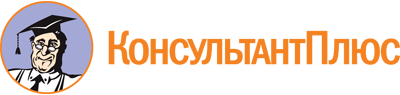 Приказ Департамента здравоохранения Вологодской области от 09.01.2024 N 3
"Об утверждении Порядка взаимодействия департамента здравоохранения области и подведомственных ему государственных организаций с организаторами добровольческой (волонтерской) деятельности, добровольческими (волонтерскими) организациями при содействии в оказании медицинской помощи в организациях, оказывающих медицинскую помощь"Документ предоставлен КонсультантПлюс

www.consultant.ru

Дата сохранения: 26.05.2024
 